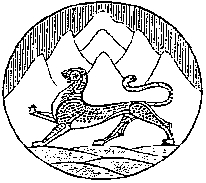 Республика Северная Осетия-АланияСобрание представителей муниципального образования Ирафский районРЕШЕНИЕ                                                                  от26.11.2021г.  №33/4                                                                                            с. Чикола                                                              Об утверждении Порядка принятия решений об условиях приватизации муниципального имущества администрацией местного самоуправления Ирафского района Руководствуясь Федеральным законом от 21.12.2001г. № 178-ФЗ «О приватизации государственного и муниципального имущества», Федеральным законом от 06.10.2003г. №131-ФЗ «Об общих принципах организации местного самоуправления в Российской Федерации», Уставом муниципального образования Ирафский район, Собрание представителей муниципального образования Ирафский район					РЕШАЕТ:1. Утвердить прилагаемый Порядок принятия решения об условиях приватизации муниципального имущества администрацией местного самоуправления Ирафского района.2. Разместить настоящее решение на официальном сайте администрации местного самоуправления Ирафского района в сети «Интернет» - http//amsiraf.ru/.	3. Настоящее решение вступает в силу с момента его официального опубликования в районной газете «Ираф» или обнародования.4. Контроль за исполнением настоящего решения возложить на главу администрации местного самоуправления Ирафского района.Главамуниципального образования                         Ирафский район                                                                            К.М. Гуцунаев                                                            Утвержденорешением Собрания представителей муниципального образования                                                                                                         Ирафский районот26.11.2021г.№33/4                             _____ПОРЯДОКпринятия решений об условиях приватизации муниципального имущества администрацией местного самоуправления Ирафского районаОбщие положения1.1. Настоящий порядок принятии решений об условиях приватизации муниципального имущества администрацией местного самоуправления Ирафского района (далее - Порядок) разработан в соответствии с Гражданским кодексом Российской Федерации, Федеральным законом от 21.12.2001г. №178-ФЗ «О приватизации государственного и муниципального имущества», Федеральным законом от 06.10.2003г. № 131-ФЗ «Об общих принципах организации местного самоуправления в Российской Федерации», Федеральным законом от 29.07.1998г. №135-ФЗ «Об оценочной деятельности в Российской	 Федерации», Уставом муниципального образования Ирафский район РСО-Алания.1.2. Настоящий Порядок регулирует отношения, возникающие при приватизации муниципального имущества, находящегося в муниципальной собственности администрацией местного самоуправления Ирафского района, и связанные с ними отношения по управлению муниципальным имуществом.1.3.  Приватизация муниципального имущества основывается на признании равенства покупателей муниципального имущества и открытости деятельности органов местного самоуправления.1.4. Муниципальное имущество отчуждается в собственность физических и (или) юридических лиц исключительно на возмездной основе (за плату либо посредством передачи в муниципальную собственность акций акционерных обществ, в уставный капитал которых вносится муниципальное имущество, либо акций, долей в уставном капитале хозяйственных обществ, созданных путем преобразования государственных и муниципальных унитарных предприятий).1.5. Полномочия по приватизации объектов муниципальной собственности осуществляются администрацией местного самоуправления Ирафского района.Администрация местного самоуправления Ирафского района:- разрабатывает и представляет на утверждение в Собрание представителей муниципального образования Ирафский район проект прогнозного плана (программы) приватизации объектов муниципальной собственности, изменения и дополнения к нему, проекты нормативных правовых актов по вопросам приватизации объектов муниципальной собственности;- обеспечивает реализацию прогнозного плана (программы) приватизации объектов муниципальной собственности;- осуществляет приватизацию муниципального имущества в порядке, установленном действующим законодательством;-  определяет способы приватизации, состав подлежащего приватизации муниципального имущественного комплекса муниципального предприятия;- обеспечивает проведение оценки муниципального имущества на основаниях и условиях, предусмотренных федеральным законодательством;- является продавцом муниципального имущества и осуществляет продажу предприятий, нежилых зданий и помещений, долей участия (паев, акций) в капитале акционерных обществ (товариществ), земельных участков, в том числе прав их аренды и иных объектов муниципальной собственности, заключает сделки купли-продажи объектов муниципальной собственности путем приватизации.2. Планирование приватизации муниципального имущества2.1. Разработка проекта прогнозного плана (программы) приватизации муниципального имущества на очередной финансовый год осуществляется администрацией местного самоуправления Ирафского района, осуществляющим полномочия в области управления муниципальным имуществом муниципального образования Ирафский район.2.2. Прогнозный план (программа) приватизации муниципального имущества должен содержать перечень муниципальных унитарных предприятий, акционерных обществ, находящихся в муниципальной собственности, и иного муниципального имущества, которое планируется приватизировать в очередном финансовом году.2.3. Проект прогнозного плана (программы) приватизации муниципального имущества вносится в Собрание представителей муниципального образования Ирафский район для утверждения одновременно с проектом решения о бюджете района на очередной финансовый год в составе прилагаемых к нему документов и материалов.3. Порядок принятия решений об условиях приватизации3.1. Основанием для подготовки и приятия решений об условиях и порядке приватизации муниципального имущества является утвержденный Собранием представителей муниципального образования Ирафский район прогнозный план (программа) приватизации муниципального имущества на соответствующий год.3.2.  Решение об условиях приватизации муниципального имущества принимается в соответствии с прогнозным планом (программой) приватизации муниципального имущества, утвержденным Собранием представителей муниципального образования Ирафский район.3.3. При приватизации муниципального имущества применяются способы приватизации, предусмотренные Федеральным законом от 21.12.2001г. № 178-ФЗ «О приватизации государственного и муниципального имущества».3.4. Приватизации не подлежит имущество, отнесенное федеральными законами к объектам гражданских прав, оборот которых не допускается, а также имущество, которое в соответствии с федеральными законами может находиться только в муниципальной собственности.3.5. При приватизации муниципального имущества муниципальные унитарные предприятия, муниципальные учреждения, а также иные юридические лица, в уставном капитале которых доля Российской Федерации, РСО-Алания и муниципального образования превышает 25%, не могут быть покупателями такого имущества, кроме случаев, предусмотренных ст. 25 Федерального закона от 21.12.2001г. № 178-ФЗ «О приватизации государственного и муниципального имущества».Обязанность доказывать свое право на приобретение муниципального имущества возлагается на покупателей. Если впоследствии будет установлено, что на момент продажи муниципального имущества покупатель не имел законных прав на его покупку, сделка приватизации признается недействительной, в соответствии с законодательством Российской Федерации.3.6. В решении об условиях приватизации определяются:1) наименование имущества и иные позволяющие его индивидуализировать данные (характеристика имущества);2) способ приватизации имущества;3) начальная цена имущества;4) срок рассрочки платежа (в случае ее предоставления);5) иные необходимые для приватизации имущества сведения.3.7. При подготовке решения об условиях приватизации муниципального унитарного предприятия также утверждается:- состав подлежащего приватизации имущественного комплекса муниципального унитарного предприятия;- перечень объектов (в том числе исключительных прав), не подлежащих приватизации в составе имущественного комплекса муниципального унитарного предприятия.3.8. На основании представленных документов администрация местного самоуправления Ирафского района готовит решение об условиях и порядке приватизации.3.9. Решение об условиях приватизации муниципального имущества подготавливаются и принимаются в сроки, позволяющие обеспечить его приватизацию в соответствии с прогнозным планом (программой) приватизации муниципального имущества.3.10. Оценка подлежащего приватизации муниципального имущества, состав которого утвержден решением об условиях приватизации, организуется в порядке, установленном Федеральным законом от 29.07.1998г. №135-ФЗ «Об оценочной деятельности в Российской Федерации».Начальная цена определяется на основании отчета независимого оценщика.3.11. При продаже муниципального имущества на конкурсе контроль за исполнением победителем условий конкурса осуществляется администрацией местного самоуправления Ирафского района. Факт выполнения условий конкурса, который утверждается администрацией местного самоуправления Ирафского района.4. Заключительные положения Все вопросы, не урегулированные настоящим Порядком, решаются в соответствии с федеральным и республиканским законодательством.